Presseinformation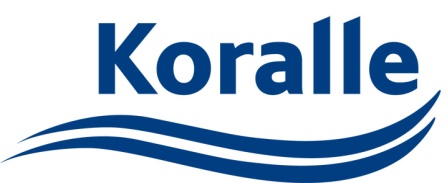 Duschwannenserie Koralle T900:Sichere Alternative zu FliesenBodenebene Duschlösungen immer mehr nachgefragt / Attraktive und sichere Alternative zu Fliesen / Hautfreundliche Oberfläche aus Sanitäracryl / Edle Eleganz und Harmonie in der Linienführung / Zwei bodengleiche Varianten und neun Größen / Auch für normgerechte barrierefreie Bäder geeignet / Einbaufertig mit Styroporträger und integriertem Dichtband / Aufbauhöhe nur 120 mm /Vlotho. Ob beim Neubau oder bei der Sanierung – großzügige, bodenebene Duschlösungen sind Trend in modernen Bädern und werden immer mehr nachgefragt. Geflieste Duschplätze bieten jedoch stets die Gefahr der Durchfeuchtung des Bauwerks. Mit der Duschwannenserie Koralle T900 zeigt die Koralle Sanitärprodukte GmbH eine attraktive und sichere Alternative zu dem oft üblichen Verfliesen des Duschplatzes auf. Die absolut bodengleich einzubauenden Duschwannen verfügen nicht nur über eine hautfreundlich-warme Acryloberfläche, sondern spiegeln in ihrer Linienführung auch die edle Eleganz und Harmonie des Purismus wider. Sie lassen sich daher gut mit den hochtransparenten Duschabtrennungen des Herstellers zu einer ästhetischen Einheit reduzierten Designs kombinieren.Während früher überwiegend Duschwannen in Abmessungen bis 900 x 900 mm gefragt waren, gehen heute die Wünsche der Nutzer mehr in Richtung größerer Duschplätze. Mit bodengleichen quadratischen Lösungen in den Größen 900 x 900, 1.000 x 1.000 und 1.200 x 1.200 mm sowie rechteckigen Duschflächen in 1.000 / 1.200 / 1.400 / 1.600 / 1.700 x 900 mm und einem Viertelkreismodell mit 900 mm Schenkellänge bietet das Programm Koralle T900 eine ganze Reihe von Gestaltungsmöglichkeiten für unterschiedlichste Grundrisse. Selbst barrierefreie Bäder nach DIN 18040 lassen sich mit der 1.200 x 1.200 mm großen Duschwanne normgerecht ausstatten. Sämtliche Koralle T900-Duschwannen verbinden das elegante, puristische Design der unterschiedlichen Wannenformen mit hoher funktionaler Sicherheit: Sie werden komplett mit festverbundenem Styroporträger und integriertem überfliesbarem Dichtband geliefert. Hier braucht man sich nicht wie so oft bei Fliesen Sorgen um eventuell durchsickerndes Wasser zu machen. Montiert mit einer hochleistungsfähigen 90er-Ablaufgarnitur beträgt die Gesamtaufbauhöhe nur 120 mm. Mittels einer beiliegenden Styroporplatte kann der Installateur leicht einen eventuell notwendigen Höhenausgleich durchführen. Zudem liegt für die Wanne ein Schallschutzgutachten nach DIN 4109 vor.Weitere Informationen bei: Koralle Sanitärprodukte GmbH, Abteilung Marketing, Postfach 1763, 32591 Vlotho, Telefon (0 57 33) 14-0, Telefax (0 57 33) 14-2 95, Internet: www.koralle.de TECHNO PRESSFließtext: 2.057 ZeichenBildunterschriften:<<1_Koralle T900>> <<Koralle 2_T900>> <<Koralle 3_T900>> <<4_Koralle T900>> <<5_Koralle T900>> <<6_Koralle T900>>Die bodengleiche Duschwannenserie Koralle T900 ist nicht nur durch ihre hautfreundliche Oberfläche aus Sanitäracryl, sondern auch durch ihre besondere Eleganz eine beliebte Alternative zu dem sonst üblichen, aber im Hinblick auf Durchfeuchtung unsicheren Verfliesen des Duschplatzes.Fotos: Koralle Sanitärprodukte GmbHVonKoralleAbteilung Marketing
Telefon
Fax 
E-Mail+49 (0)57 33 / 14-0
+49 (0)57 33 / 14-295
pr@koralle.deRedaktionTechno Press
Wolfgang D. Riedel
Postfach 10 04 49, 42004 WuppertalTelefon
Fax
E-Mail+49 (0)202 / 97010-30
+49 (0)202 / 97010-50
riedel@technopress.de2 Seite(n)2 Seite(n)